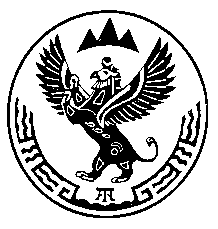 Министерство природных ресурсов, экологии итуризма Республики АлтайПРИКАЗ«  13  »  мая 2019 г.                                                                                 №   428                                               г. Горно-АлтайскО досрочном прекращении права пользования недрами обществу с ограниченной ответственностью «Барнаульская сетевая компания» по лицензии 04 РА 00156 ВЭВ соответствии с пунктом 9 части 2 статьи 20 Закона Российской Федерации от 21 февраля 1992 года №2395-1 «О недрах», заявлением генерального директора общества с ограниченной ответственностью «Барнаульская сетевая компания» С.А. Портнягина от 22 апреля 2019 года № 00 – 415, Административного регламента по предоставлению Министерством природных ресурсов, экологии и туризма Республики Алтай государственной услуги по принятию решений о досрочном прекращении, приостановлении и ограничении права пользования участками недр местного значения на территории Республики Алтай, утвержденного приказом Министерства природных ресурсов, экологии и туризма Республики Алтай от 1 апреля 2019 года №283, протокола заседания комиссии по рассмотрению заявок о предоставлении права пользования участками недр, внесению изменений, дополнений и переоформлению лицензий, досрочному прекращению права пользования недрами на территории Республики Алтай по участкам недр, отнесенным к компетенции Министерства природных ресурсов, экологии и туризма Республики Алтай от 8 мая 2019 года № 477,п р и к а з ы в а ю:1. Досрочно прекратить право пользования недрами с даты подписания приказа по лицензии 04 РА 00156 ВЭ, выданной обществу с ограниченной ответственностью «Барнаульская сетевая компания» 25 августа 2016 года (дата государственной регистрации лицензии), с целевым назначением добыча подземных вод на участке недр местного значения «Скв. №Г10/13», расположенным в 10 км на восток от с. Иогач, Турочакского района, южный берег Телецкого озера, кордон Самыш, по заявлению пользователя недр.2. Обществу с ограниченной ответственностью «Барнаульская сетевая компания» в месячный срок с даты принятия приказа сдать оригинал лицензии на право пользования недрами в Министерство природных ресурсов, экологии и туризма Республики Алтай.3. Отделу недропользования и водных отношений (А.С. Сакладов):а) исключить лицензию из единого государственного реестра лицензий на право пользования участками недр местного значения;б) направить копию настоящего приказа обществу с ограниченной ответственностью «Барнаульская сетевая компания» (656015, г. Барнаул, ул. Деповская, 19) и Горно-Алтайский филиал ФБУ «Территориальный фонд геологической информации по Сибирскому федеральному округу» (649000, Республика Алтай, г. Горно-Алтайск, ул. Улагашева, д.13).в) обеспечить публикацию настоящего приказа на сайте Министерства по адресу: www://mpr-ra.ru.4. Настоящий приказ вступает в силу со дня его подписания.5. Контроль за исполнением настоящего приказа возлагаю на заместителя министра Е.А. Мунатова.Министр природных ресурсов, экологии итуризма Республики Алтай 							   Е.В. ЛаринАмургушева А.А., 6-25-27Внесено:Начальником отдела недропользованияи водных отношений_______________А.С. СакладовымСогласовано:Заместитель министра природных ресурсов, экологии и туризма Республики Алтай _____________ Е.А. Мунатов